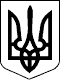         УКРАЇНАФОНТАНСЬКА СІЛЬСЬКА РАДАОДЕСЬКОГО РАЙОНУ ОДЕСЬКОЇ ОБЛАСТІРІШЕННЯ  Сорок сьомої сесії Фонтанської сільської ради VIII скликання    №1813 -VIII                                                                      від 20 грудня 2023 року Про внесення змін  до рішення Фонтанської сільської ради   № 1082-VIII від 21.03.2023 року «Про затвердження Програми соціального захисту та підтримки внутрішньо переміщених та/або евакуйованих осіб на території Фонтанської сільської територіальної громади Одеського району Одеської області на 2023-2025 рокиЗ метою створення належних умов для забезпечення життєдіяльності внутрішньо переміщених та/або евакуйованих осіб, у зв'язку із введенням воєнного стану відповідно до Указу Президента України від 24.02.2022 року № 64 «Про введення воєнного стану в Україні», затвердженого Законом України від 24.02.2022 року № 2102-IX «Про затвердження Указу Президента України «Про введення воєнного стану в Україні», керуючись ст. 26 Закону України «Про місцеве самоврядування в Україні», Фонтанська сільська рада Одеського району Одеської області,-В И Р І Ш И ЛА:Внести зміни д та затвердити в новій редакції Програму соціального захисту та підтримки внутрішньо переміщених та/або евакуйованих осіб на території Фонтанської сільської територіальної громади Одеського району Одеської області на 2023-2025 роки (додаток №1 до рішення).Внести зміни та затвердити в новій редакції Порядок реалізації заходів Програми соціального захисту та підтримки внутрішньо переміщених та/або евакуйованих осіб на території Фонтанської сільської територіальної громади на 2023-2025 роки  (додаток №2 до рішення).Контроль за виконанням даного рішення покласти на постійні комісії з питань фінансів, бюджету, планування соціально-економічного розвитку, інвестицій та міжнародного співробітництва (голова Бабенко М.Д.).Сільський голова                                                   	Наталія КРУПИЦЯ Додаток 1  до рішення                                                                                                         Фонтанської сільської ради                                                                                                Від 20.12.2023 №1813 -VIII                                                                      Програма соціального захисту та підтримки внутрішньо переміщених  та /або евакуйованих осіб на території Фонтанської сільської територіальної громади Одеського району Одеської області на 2023-2025 рокис. ФонтанкаДодаток 1 до Програми у редакції рішення від  20.12.2023 року № 1813 - VIIIПаспорт Програми  соціального захисту  та підтримки внутрішньо переміщених та/ або евакуйованих осіб на території Фонтанської сільської територіальної громади Одеського району Одеської області на 2023-2025 роки 2. Визначення проблеми на розв`язання якої спрямована ПрограмаЗбройна агресія російської федерації проти України та тимчасова окупація частини її території призвела до руйнування значної кількості житла громадян України та порушення інших фундаментальних прав людини, таких як життя і здоров’я, честь і гідність, недоторканість і безпека, та зокрема переміщення в Фонтанську сільську територіальну громаду з територій, де  ведуться бойові дії. На обліку в відділі соціального захисту населення таном на 01.12.2023 перебуває 4959 внутрішньо переміщених осіб.На цей час внутрішньо переміщені та/або евакуйованих особи мають потребу у житлі, продуктах харчування, товарах першої необхідності, гігієнічних засобах, медичних засобах тощо. Необхідно облаштувати місця розміщення громадян, які у зв’язку з бойовими діями залишили місце проживання/перебування (вимушеним переселенням), здійснювати оплату заходів, спрямованих на підтримку цивільного населення в умовах воєнного стану.З огляду на зазначене вище та зважаючи на невизначеність тривалості воєнного стану в Україні, розв’язати існуючі проблеми ВПО та/або евакуйованих осіб можливо шляхом розробки та реалізації програми соціального захисту та підтримки внутрішньо переміщених осіб бюджету Фонтанської сільської ради. 3. Визначення мети ПрограмиГоловною метою Програми є сприяння подальшій інтеграції внутрішньо переміщених та/або евакуйованих осіб через усунення перешкод у реалізації їх прав та основоположних свобод, забезпечення повного доступу до адміністративних, соціальних, культурних та інших послуг, а також створення умов для розвитку потенціалу та посилення спроможності внутрішньо переміщених осіб у приймаючих територіальних громадах.Досягнення зазначеної мети вбачається в комплексному та системному підході до підтримки внутрішньо переміщених та/або евакуйованих осіб шляхом координації їх дій для вирішення виникаючих проблем.4. Визначення завдань ПрограмиОсновними завданнями Програми є:розв’язання основних проблем ВПО та /або евакуйованих осіб, які зареєстровані та перебувають на території Фонтанської сільської ради;забезпечення соціальної, фізичної, медичної, психофізіологічної підтримки ВПО та/або евакуйованих осіб;забезпечення матеріальної підтримки ВПО та/або евакуйованих осіб;сприяння в працевлаштуванні;підвищення самодостатності та незалежності ВПО та/або евакуйованих осіб з врахуванням інтересів громади;забезпечення права на освіту;налагодження ефективної взаємодії ВПО та/або евакуйованих осіб на засадах партнерства, наслідком якої є усунення будь- яких проявів дискримінації та досягнення соціальної єдності;зменшення соціальної напруги та інтеграція ВПО та/або евакуйованих осіб та впровадження рішень задля забезпечення реалізації та захисту їх прав, свобод і законних інтересів;Затвердження Програми забезпечить ефективне розв’язання соціальних проблем які виникають у внутрішньо переміщених осіб та/або евакуйованих осіб у зв’язку з тим, що більшості випадків відбувається переміщення сімей з дітьми, громадян похилого віку або інвалідів, внаслідок чого це вимагає забезпечення системності та адресності, координації взаємодії відділів, управлінь та структурних підрозділів сільської ради.Досягнення мети Програми відповідає стратегічним цілям державної регіональної політики та пріоритетним завданням і напрямам економічного та соціального розвитку.5. Основні організаційні напрямки та заходи виконання ПрограмиОсновними організаційними напрямками та заходами виконання Програми є:забезпечення безкоштовним харчуванням внутрішньо- переміщених та/або евакуйованих осіб у зв’язку із введенням воєнного стану;забезпечення внутрішньо-переміщених осіб матеріальною підтримкою; забезпечення соціальної, фізичної, медичної, психо-логічної підтримки;інтеграція у суспільство громади (забезпечення реалізації та захисту їх прав, свобод і законних інтересів);підвищення самодостатності та незалежності (запезпечення права на освіту та працю); Напрями діяльності і заходи Програми наведені у додатку №2 до Програми «Напрями діяльності і заходи реалізації Програми».6. Очікувані результати виконання ПрограмиРеалізація Програми дозволить:- створити належні умови для забезпечення життєдіяльності внутрішньо-переміщених осіб та/або евакуйованих осіб у зв’язку із введенням воєнного стану, поліпшити систему соціального захисту людини, а також надати підтримку внутрішньо-переміщеним та/або евакуйованим особам в умовах військової агресії російської федерації.7. Обсяги та джерела фінансування ПрограмиФінансування Програми здійснюється за рахунок коштів місцевого бюджету Фонтанської сільської територіальної громади, а також із залученням інших джерел фінансування, не заборонених законодавством.Обсяг фінансування Програми визначається, виходячи з конкретних завдань Програми та реальних можливостей місцевого бюджету на кожний рік.Обсяги фінансування Програми уточняються щорічно, виходячи з реальних можливостей бюджету.Обсяги та джерела фінансування Програми наведені у додатку №3 до Програми «Ресурсне забезпечення Програми»8. Строки  та етапи виконання ПрограмиСтроки виконання Програми 2023-2025 роки.Виконання Прорами планується здійснити шляхом реалізації заходів Прогрпми, які наведені у додатку №2 до Програми «Напрями діяльності і заходи реалізації Програми».  Початок дії Програми: 1 січня  2023 року. Закінчення дії Програми:   31 грудня 2025 року.9. Координація та контроль за ходом виконання Програми        Виконання Програми здійснюється шляхом реалізації її завдань і заходів виконавцями, зазначеними у програмі. До Програми можуть бути внесені зміни та доповнення з врахуванням нагальних потреб та наявного фінансового ресурсу.Головний розпорядник коштів Фонтанська сільська териториальна громада Одеського району Одеської області.Відповідальний виконавець Програми:подає щорічний звіт до 15 числа місяця, наступного за звітним періодом до управління фінансів та одночасно подає на розгляд та затвердження виконавчого комітету Фонтанської сільської ради;щороку до 15 числа місяця, наступного за звітним періодом здійснює обгрунтовану оцінку результатів виконання Програми відповідно до Порядку розроблення, фінансування, моніторингу реалізації цільових програм Фонтанської сільської ради Одеського району Одеської області.Сільський голова                                                                      Наталія КРУПИЦЯ Додаток № 2 до Програми у редакції рішення від  20.12. 2023 року № 1813 - VIIIНапрями діяльності і заходи реалізації ПрограмиСільський голова                                                                                                                                                  Наталія КРУПИЦЯ     Додаток № 3 до Програми у редакції рішення від  20.12. 2023 року № 1813 - VIIIПОКАЗНИКИ РЕЗУЛЬТАТИВНОСТІ ПРОГРАМИСільський голова                                                                                                                Наталія КРУПИЦЯ     Додаток № 4 до Програми у редакції рішення від  20.12. 2023 року № 1813 - VIII Ресурсне забезпечення Програми														грн.Сільський голова                                                                                                                                             Наталія КРУПИЦЯ     Додаток № 2 до рішення сесії Фонтанської сільської ради                    від 20.12.2023 року № 1813 – VIIIПорядок реалізації заходів Програми соціального захисту та підтримки внутрішньо переміщених та/або евакуйованих осіб  на території Фонтанської сільської територіальної громади на 2023-2025 рокиЗагальні положення1.1. Порядок реалізації положень Програми соціального захисту та підтримки внутрішньо переміщених та/або евакуйованих осіб  на 2023-2025 роки (далі - Порядок) визначає механізм та умови практичного виконання заходів, передбачених Програмою соціального захисту та підтримки сімей внутрішньо переміщених та/або евакуйованих осіб  на 2023-2025 роки (далі - Програма). 1.2. Головним розпорядником коштів місцевого бюджету, передбачених на реалізацію заходів Програми, є  Фонтанська  сільська рада. 1.3. Бухгалтерсько -фінансові операції, пов’язані з використанням бюджетних коштів, здійснюються, відділом бухгалтерського обліку та фінансової звітності  (п.1.1 та п.3.1) Фонтанської сільської ради Одеського району Одеської області  та управлінням освіти (п.2.1) у порядку, встановленому чинним законодавством України. 1.4. Надання соціальної підтримки, передбаченої Програмою та цим Порядком, здійснюється виключно в межах бюджетних призначень, визначених на відповідний бюджетний рік. 1.5. Останнім днем надання послуг в рамках реалізації заходів Програми є 31 грудня відповідного бюджетного року. 1.6. Реалізація заходів, передбачених Програмою, здійснюється на підставі розпорядження сільського голови. Реалізація заходів, передбачених п. 1.12.1. На виконання п. 1.1 розділу  Програми визначає порядок надання щомісячної матеріальної допомоги особам, які розміщують вимушено переміщених осіб (осіб, які відповідно до Кодексу цивільного захисту населення, або інших нормативних/розпорядчих актів, евакуйовані з місця постійного проживання (із зони бойових дій та інших випадках) в порядку примусової (обов’язкової) евакуації). України (далі – Власники), які розміщують осіб, що відповідно до Кодексу цивільного захисту України, або інших нормативних/розпорядчих актів, евакуйовані з місця постійного проживання (із зони бойових дій та інших випадках) в порядку примусової (обов’язкової) евакуації) (далі – ППО).2.2. Матеріальна допомога може бути отримана Власником у разі розміщення ППО у належних Власнику приміщеннях (будинки, квартири, котеджи, інші будівлі, тощо), за умови явності умов для тимчасового проживання осіб (електропостачання, водопостачання, опалення, ліжка, туалет, душ (ванна), меблі для речей, кухня або місце для приготування їжі, пральна машина. Дозволяється надання матеріальної допомоги Власникам, які розміщують ППО в приміщеннях, які не введені в експлуатацію відповідно до чинного законодавства, за умови відповідності таких приміщень вимогам визначених в пункті 3 цього положення.2.2.1. Визначення Власників, які розміщують ППО, перевірка умов проживання ППО, обстеження приміщень для розміщення ППО, а також рекомендації щодо надання Власникам матеріальної допомоги здійснює «Тимчасова комісія з питань розміщення осіб, які евакуйовані з місця постійного проживання (із зони бойових дій та інших випадках) в порядку примусової (обов’язкової) евакуації» (далі – Комісія), яка утворюється розпорядженням сільського голови.2.2.2. Матеріальна допомога надається Власникам в межах затвердженого кошторису Програми за рішенням виконавчого комітету, яке приймається за результатами розгляду протоколу та рекомендацій Комісії.2.2.3. Розмір допомоги становить 2500 грн. на місць за кожну ППО.2.2.4. Для отримання матеріальної допомоги Власники зобов’язані письмово проінформовати Комісію про факт розміщення ППО (окрім випадків, коли розміщення ППО здійснюється за ініціативи Комісії).2.2.5. Для отримання матеріальної допомоги Власники звертаються з письмовою заявою до голови Комісії. До заяви додаються: копія документу, що посвідчує особу Власника;копія документів на право власності або інші документи що підтверджують власність;копія документу, який підтверджує статус ППО;особисті заяви ППО, в яких зазначено дату заселення  та підтверджується факт проживання такої ППО Власниками приміщення;банківські реквізити із зазначенням номеру рахунку для нарахування матеріальної допомоги.2.2.6. Після надходження заяви Власника відповідно до пункту 8 цього положення, Комісія здійснює обстеження місць в яких планується розміщення ППО. За результатами обстеження складається протокол із зазначенням висновку щодо відповідності або невідповідності місць розміщення ППО умовам визначеним в пункті 3 цього положення. 2.2.7. Після надходження заяви Власника відповідно до пункту 2.2.5 цього положення, Комісія здійснює обстеження приміщень в яких розміщуються ППО. Такі обстеження здійснюються з моменту розміщення ППО та не рідше одного разу на місяць.  За результатами обстеження складається протокол із зазначенням рекомендації щодо можливості або неможливості надання матеріальної допомоги.   Реалізація заходів, передбачених п. 2.13.1. На виконання п. 3.1 розділу  Програми визначає порядок отримання безкоштовного харчування внутрішньо переміщеним та/або евакуйованим особам які тимчасово проживають на території Фонтанської сільської ради.3.2. Для отримання безкоштовного харчування, передбаченої Програмою та цим Порядком, внутрішньо переміщена особа та/або евакуйованих осіб  звертається з відповідною заявою до Управління освіти Фонтанської сільської ради. 3.3. Для отримання безкоштовного харчування, передбаченої Програмою та цим Порядком, внутрішньо переміщена та/або евакуйованих осіб  має перебувати на обліку в управлінні соціального захисту населення Фонтанської сільської ради як внутрішньо переміщена особа , бути зареєстрованими на території Фонтанської сільської ради та проживати за адресами соціальних гуртожитків (гуртожитки при церквах та інших благодійних установ та організацій які визначені місцем проживання вказаних категорій населення). Реалізація заходів, передбачених п. 3.14.1. На виконання п. 3.1 розділу  Програми визначає порядок надання матеріальної допомоги внутрішньо переміщеним та/або евакуйованим особам які тимчасово проживають на території Фонтанської сільської ради.4.2. Для отримання матеріальної допомоги, передбаченої Програмою та цим Порядком, внутрішньо переміщена особа та/або евакуйованих осіб  звертається з відповідною заявою до Фонтанської сільської ради. 4.3. Для отримання матеріальної допомоги, передбаченої Програмою та цим Порядком, внутрішньо переміщена та/або евакуйованих осіб  має перебувати на обліку в відділі соціального захисту населення Фонтанської сільської ради як внутрішньо переміщена особа та бути зареєстрована на території Фонтанської сільської ради. 4.4. Надання матеріальної допомоги, передбаченої Програмою та цим Порядком, здійснюється у порядку черговості подання Фонтанської сільської ради заяв (за напрямками матеріальної допомоги). 4.5. Розмір матеріальної допомоги  визначити у розмірі до 10000 грн, на розгляд виконкому Фонтанської сільської ради. Допомога вплачується громадянам, які проживають та тимчасово зареєстровані на території Фонтанської сільської  ради.1Назва ПрограмиПрограма соціального захисту та підтримки внутрішньо переміщених та/або евакуйованих осіб на території Фонтанської сільської територіальної громади Одеського району Одеської області на 2023-2025 рокиПрограма соціального захисту та підтримки внутрішньо переміщених та/або евакуйованих осіб на території Фонтанської сільської територіальної громади Одеського району Одеської області на 2023-2025 рокиПрограма соціального захисту та підтримки внутрішньо переміщених та/або евакуйованих осіб на території Фонтанської сільської територіальної громади Одеського району Одеської області на 2023-2025 роки2Ініціатор розроблення ПрограмиФонтанська сільська ради Одеського району Одеської областіФонтанська сільська ради Одеського району Одеської областіФонтанська сільська ради Одеського району Одеської області3Дата, номер і назва розпорядчого документа про розроблення ПрограмиПротокольне доручення сільського голови від 18.11.2022 рокуПротокольне доручення сільського голови від 18.11.2022 рокуПротокольне доручення сільського голови від 18.11.2022 року4Головний розробник Програми	Фонтанська сільська рада Одеського району Одеської області	Фонтанська сільська рада Одеського району Одеської області	Фонтанська сільська рада Одеського району Одеської області5Співрозробники ПрограмиУправління освіти та Відділ бухгалтерського обліку та фінансової звітності Фонтанської сільської ради Одеського району Одеської областіУправління освіти та Відділ бухгалтерського обліку та фінансової звітності Фонтанської сільської ради Одеського району Одеської областіУправління освіти та Відділ бухгалтерського обліку та фінансової звітності Фонтанської сільської ради Одеського району Одеської області6Відповідальнийвиконавець ПрограмиВідділ 	соціального	захисту	населення	Фонтанськоїсільської ради Одеського району Одеської областіВідділ 	соціального	захисту	населення	Фонтанськоїсільської ради Одеського району Одеської областіВідділ 	соціального	захисту	населення	Фонтанськоїсільської ради Одеського району Одеської області7Співвиконавці ПрограмиУправління освіти , відділ бухгалтерського обліку та фінансової звітності управління культури, молоді та спорту Фонтанської сільської ради Одеського району Одеської області,Управління освіти , відділ бухгалтерського обліку та фінансової звітності управління культури, молоді та спорту Фонтанської сільської ради Одеського району Одеської області,Управління освіти , відділ бухгалтерського обліку та фінансової звітності управління культури, молоді та спорту Фонтанської сільської ради Одеського району Одеської області,8Термін реалізації Програми2023-2025 роки2023-2025 роки2023-2025 роки9Мета ПрограмиЗабезпечення комплексу заходів, спрямованих на створення належних умов для тимчасового проживання ВПО та/або евакуйованих осіб у зв’язку із веденням воєнного стану, забезпечення підтримки внутрішньо переміщених та/або евакуйованих осіб, зниження рівня соціальної напруженості в суспільстві та забезпечення на місцевому рівні неконфліктну інтеграцію переселених громадян	у	суспільстві,	забезпечення	інтеграціїпереселених громадян до складу територіальної громадиЗабезпечення комплексу заходів, спрямованих на створення належних умов для тимчасового проживання ВПО та/або евакуйованих осіб у зв’язку із веденням воєнного стану, забезпечення підтримки внутрішньо переміщених та/або евакуйованих осіб, зниження рівня соціальної напруженості в суспільстві та забезпечення на місцевому рівні неконфліктну інтеграцію переселених громадян	у	суспільстві,	забезпечення	інтеграціїпереселених громадян до складу територіальної громадиЗабезпечення комплексу заходів, спрямованих на створення належних умов для тимчасового проживання ВПО та/або евакуйованих осіб у зв’язку із веденням воєнного стану, забезпечення підтримки внутрішньо переміщених та/або евакуйованих осіб, зниження рівня соціальної напруженості в суспільстві та забезпечення на місцевому рівні неконфліктну інтеграцію переселених громадян	у	суспільстві,	забезпечення	інтеграціїпереселених громадян до складу територіальної громади10Загальний обсяг фінансових ресурсів необхідних для реалізації Програми, всього:-коштів сільського бюджету-коштів державного бюджету-коштів позабюджетних джерел20232024202510Загальний обсяг фінансових ресурсів необхідних для реалізації Програми, всього:-коштів сільського бюджету-коштів державного бюджету-коштів позабюджетних джерел1 111 640,00500 000,0010Загальний обсяг фінансових ресурсів необхідних для реалізації Програми, всього:-коштів сільського бюджету-коштів державного бюджету-коштів позабюджетних джерел0010Загальний обсяг фінансових ресурсів необхідних для реалізації Програми, всього:-коштів сільського бюджету-коштів державного бюджету-коштів позабюджетних джерел0011Очікувані результати виконанняЕфективне розв’язання соціальних  проблем які виникають у внутрішньо переміщених та/абоевакуйованих осіб.Ефективне розв’язання соціальних  проблем які виникають у внутрішньо переміщених та/абоевакуйованих осіб.Ефективне розв’язання соціальних  проблем які виникають у внутрішньо переміщених та/абоевакуйованих осіб.12Ключові показники ефективностіКомплексний та системний підхід до підтримки внутрішньо переміщених та/або евакуйованих осіб шляхом координації їх дій для вирішення виникаючих проблем.Комплексний та системний підхід до підтримки внутрішньо переміщених та/або евакуйованих осіб шляхом координації їх дій для вирішення виникаючих проблем.Комплексний та системний підхід до підтримки внутрішньо переміщених та/або евакуйованих осіб шляхом координації їх дій для вирішення виникаючих проблем.№ п/пНазва напрямку діяльності (пріоритетні завдання)Перелік заходів ПрограмиТермін виконання Програми по рокамВиконавціОрієнтовані обсяги фінансування  гривень, в тому числі по джерелам фінансування:Орієнтовані обсяги фінансування  гривень, в тому числі по джерелам фінансування:Орієнтовані обсяги фінансування  гривень, в тому числі по джерелам фінансування:Очікуваний результат№ п/пНазва напрямку діяльності (пріоритетні завдання)Перелік заходів ПрограмиТермін виконання Програми по рокамВиконавцісільський бюджеткошти не бюджетних джерелВСЬОГООчікуваний результат1.Забезпечення безкоштовним житлом внутрішньо-переміщених та/або евакуйованих осіб 1.1  Інші виплати населеннювсьогоВідділ бухгалтерського обліку та фінансової звітності Фонтанської сільської радизабезпечення належних умов тимчасового проживання1.Забезпечення безкоштовним житлом внутрішньо-переміщених та/або евакуйованих осіб 1.1  Інші виплати населенню2023Відділ бухгалтерського обліку та фінансової звітності Фонтанської сільської радизабезпечення належних умов тимчасового проживання1.Забезпечення безкоштовним житлом внутрішньо-переміщених та/або евакуйованих осіб 1.1  Інші виплати населенню2024Відділ бухгалтерського обліку та фінансової звітності Фонтанської сільської радизабезпечення належних умов тимчасового проживання1.Забезпечення безкоштовним житлом внутрішньо-переміщених та/або евакуйованих осіб 1.1  Інші виплати населенню2025Відділ бухгалтерського обліку та фінансової звітності Фонтанської сільської радизабезпечення належних умов тимчасового проживання2.Забезпечення безкоштовним харчуванням внутрішньо переміщених та/або евакуйованих осіб2.1 Придбання продуктів харчування та оплата послуг щодо приготування харчування всьогоУправління освіти Фонтанської сільської ради Одеського району Одеської області100000100000забезпечення належних умов тимчасового проживання2.Забезпечення безкоштовним харчуванням внутрішньо переміщених та/або евакуйованих осіб2.1 Придбання продуктів харчування та оплата послуг щодо приготування харчування 2023Управління освіти Фонтанської сільської ради Одеського району Одеської області100000100000забезпечення належних умов тимчасового проживання2.Забезпечення безкоштовним харчуванням внутрішньо переміщених та/або евакуйованих осіб2.1 Придбання продуктів харчування та оплата послуг щодо приготування харчування 2024Управління освіти Фонтанської сільської ради Одеського району Одеської областізабезпечення належних умов тимчасового проживання2.Забезпечення безкоштовним харчуванням внутрішньо переміщених та/або евакуйованих осіб2.1 Придбання продуктів харчування та оплата послуг щодо приготування харчування 2025Управління освіти Фонтанської сільської ради Одеського району Одеської областізабезпечення належних умов тимчасового проживання3.Здійснення превентивних заходів щодо створення належних умов для тимчасового проживання внутрішньо переміщених та/або евакуйованих осіб3.1 Надання матеріальної допомоги всьогоВідділ бухгалтерського обліку та фінансової звітності Фонтанської сільської ради300000500 000800000забезпечення належних умов тимчасового проживання3.Здійснення превентивних заходів щодо створення належних умов для тимчасового проживання внутрішньо переміщених та/або евакуйованих осіб3.1 Надання матеріальної допомоги 2023Відділ бухгалтерського обліку та фінансової звітності Фонтанської сільської ради300000300000забезпечення належних умов тимчасового проживання3.Здійснення превентивних заходів щодо створення належних умов для тимчасового проживання внутрішньо переміщених та/або евакуйованих осіб3.1 Надання матеріальної допомоги 2024Відділ бухгалтерського обліку та фінансової звітності Фонтанської сільської ради500 000500 000забезпечення належних умов тимчасового проживання3.Здійснення превентивних заходів щодо створення належних умов для тимчасового проживання внутрішньо переміщених та/або евакуйованих осіб3.1 Надання матеріальної допомоги 2025Відділ бухгалтерського обліку та фінансової звітності Фонтанської сільської радизабезпечення належних умов тимчасового проживання3.Здійснення превентивних заходів щодо створення належних умов для тимчасового проживання внутрішньо переміщених та/або евакуйованих осіб3.2 Забезпечення соціальної, фізичної, медичної, психофізіо - логічної підтримки.Відділ соціального захисту населення Фонтанської сільської ради Одеського району Одеської областізабезпечення належних умов тимчасового проживання3.Здійснення превентивних заходів щодо створення належних умов для тимчасового проживання внутрішньо переміщених та/або евакуйованих осіб  3.3 Інтеграція у суспільство громади (забезпечення реалізації та захисту їх прав, свобод і законних інтересів)Управління освіти, відділ соціального захисту населення та відділ бухгалтерського обліку та фінансової звітності Фонтанської сільської ради Одеського району Одеської областізабезпечення належних умов тимчасового проживання3.Здійснення превентивних заходів щодо створення належних умов для тимчасового проживання внутрішньо переміщених та/або евакуйованих осіб3.3 Підвищення самодостатності та незалежності (забезпечення права на освіту та працю)Відділ соціального захисту населення та Управління освіти Фонтанської сільської ради Одеського району Одеської області забезпечення належних умов тимчасового проживання4Підготовка об’єктів комунальної власності  для розміщення внутрішньо-переміщених та/або евакуйованих осіб4.1.капітальний ремонт приміщення для розміщення внутрішньо переміщених (евакуйованих) осіб  у Новодофінівському сільському будинку культури  який розташований за адресою Одеська область. Одеський район с. Нова Дофінівка, вул Центральна 6всьогоУправління капітального будівництва611640611640забезпечення належних умов тимчасового проживання4Підготовка об’єктів комунальної власності  для розміщення внутрішньо-переміщених та/або евакуйованих осіб4.1.капітальний ремонт приміщення для розміщення внутрішньо переміщених (евакуйованих) осіб  у Новодофінівському сільському будинку культури  який розташований за адресою Одеська область. Одеський район с. Нова Дофінівка, вул Центральна 62023Управління капітального будівництва611640611640забезпечення належних умов тимчасового проживання4Підготовка об’єктів комунальної власності  для розміщення внутрішньо-переміщених та/або евакуйованих осіб4.1.капітальний ремонт приміщення для розміщення внутрішньо переміщених (евакуйованих) осіб  у Новодофінівському сільському будинку культури  який розташований за адресою Одеська область. Одеський район с. Нова Дофінівка, вул Центральна 62024Управління капітального будівництвазабезпечення належних умов тимчасового проживання4Підготовка об’єктів комунальної власності  для розміщення внутрішньо-переміщених та/або евакуйованих осіб4.1.капітальний ремонт приміщення для розміщення внутрішньо переміщених (евакуйованих) осіб  у Новодофінівському сільському будинку культури  який розташований за адресою Одеська область. Одеський район с. Нова Дофінівка, вул Центральна 62025Управління капітального будівництвазабезпечення належних умов тимчасового проживання4Підготовка об’єктів комунальної власності  для розміщення внутрішньо-переміщених та/або евакуйованих осіб4.2. поточний ремонт з вогнезахисної обробки дерев’яних конструкцій горища у Новодофінівському сільському будинку культури для розміщення внутрішньо переміщених ( евакуйованих) осіб який розташований за адресою  Одеська область, Одеський район ,с. Нова Дофінівка , вул Центральна 6всьогоУправління капітального будівництва100 000100 000забезпечення належних умов тимчасового проживання4Підготовка об’єктів комунальної власності  для розміщення внутрішньо-переміщених та/або евакуйованих осіб4.2. поточний ремонт з вогнезахисної обробки дерев’яних конструкцій горища у Новодофінівському сільському будинку культури для розміщення внутрішньо переміщених ( евакуйованих) осіб який розташований за адресою  Одеська область, Одеський район ,с. Нова Дофінівка , вул Центральна 62023Управління капітального будівництва100 000100 000забезпечення належних умов тимчасового проживання4Підготовка об’єктів комунальної власності  для розміщення внутрішньо-переміщених та/або евакуйованих осіб4.2. поточний ремонт з вогнезахисної обробки дерев’яних конструкцій горища у Новодофінівському сільському будинку культури для розміщення внутрішньо переміщених ( евакуйованих) осіб який розташований за адресою  Одеська область, Одеський район ,с. Нова Дофінівка , вул Центральна 62024Управління капітального будівництвазабезпечення належних умов тимчасового проживання4Підготовка об’єктів комунальної власності  для розміщення внутрішньо-переміщених та/або евакуйованих осіб4.2. поточний ремонт з вогнезахисної обробки дерев’яних конструкцій горища у Новодофінівському сільському будинку культури для розміщення внутрішньо переміщених ( евакуйованих) осіб який розташований за адресою  Одеська область, Одеський район ,с. Нова Дофінівка , вул Центральна 62025Управління капітального будівництвазабезпечення належних умов тимчасового проживання4Підготовка об’єктів комунальної власності  для розміщення внутрішньо-переміщених та/або евакуйованих осіб4.2. поточний ремонт з вогнезахисної обробки дерев’яних конструкцій горища у Новодофінівському сільському будинку культури для розміщення внутрішньо переміщених ( евакуйованих) осіб який розташований за адресою  Одеська область, Одеський район ,с. Нова Дофінівка , вул Центральна 62024Управління капітального будівництвазабезпечення належних умов тимчасового проживання4Підготовка об’єктів комунальної власності  для розміщення внутрішньо-переміщених та/або евакуйованих осіб4.2. поточний ремонт з вогнезахисної обробки дерев’яних конструкцій горища у Новодофінівському сільському будинку культури для розміщення внутрішньо переміщених ( евакуйованих) осіб який розташований за адресою  Одеська область, Одеський район ,с. Нова Дофінівка , вул Центральна 62025Управління капітального будівництвазабезпечення належних умов тимчасового проживанняПідготовка об’єктів комунальної власності  для розміщення внутрішньо-переміщених та/або евакуйованих осіб4.3 придбання  матеріалів, інвентаря  та обладнання довгострокового користування для облаштування внутрішньо переміщених та/або евакуйованих осіб в закладах культури2023Управління культури, молоді та спортузабезпечення належних умов тимчасового проживанняПідготовка об’єктів комунальної власності  для розміщення внутрішньо-переміщених та/або евакуйованих осіб4.4 придбання  матеріалів, інвентаря  та обладнання для облаштування внутрішньо переміщених та/або евакуйованих осіб в закладах культури2023Управління культури, молоді та спортузабезпечення належних умов тимчасового проживанняВсього1 111 640500 0001 611 640№з/пНазвапоказникаОдиницявиміруВихідні дані
на початок
дії програмиІ етап виконання програмиІ етап виконання програмиІ етап виконання програмиII етап
(20_-20_
роки)III етап
(20_-20_
роки)№з/пНазвапоказникаОдиницявиміруВихідні дані
на початок
дії програми2023 рік2024 рік2025 рік123456789І. Показники затратІ. Показники затратІ. Показники затратІ. Показники затратІ. Показники затратІ. Показники затратІ. Показники затратІ. Показники затратІ. Показники затратІ. Показники затрат1Кількість внутрішньо-переміщених та/або евакуйованих осібосіб424750282Обсяг видатків на матеріальну допомогу внутрішньо-переміщених та/або евакуйованих осібгрн.3000005000003Обсяг видатків на харчування внутрішньо-переміщених та/або евакуйованих осібгрн.10000004Обсяг видатків на матеріальної допомоги особам, які розміщують внутрішньо-переміщених та/або евакуйованих осібгрн.005Обсяг видатків на проведення капітальних  та поточних видатків, пов’язаних з облаштуванням житла для внутрішньо-переміщених та/або евакуйованих осібгрн.6116400II Показники продуктуII Показники продуктуII Показники продуктуII Показники продуктуII Показники продуктуII Показники продуктуII Показники продуктуII Показники продуктуII Показники продуктуII Показники продукту1Кількість отримувачів матеріальноїдопомоги серед внутрішньо-переміщених та/або евакуйованих осібосіб601002Кількість внутрішньо-переміщених та/або евакуйованих осіб які отримуватимуть                                       безкоштовне харчування осіб2003Кількість власників які розміщують ВПО та/або евакуйованих осіб та отримуватимуть матеріальну допомогуосіб004Кількість місць які планується створити для тимчасового розміщення внутрішньо-переміщених та/або евакуйованих осібосіб400III. Показники ефективностіIII. Показники ефективностіIII. Показники ефективностіIII. Показники ефективностіIII. Показники ефективностіIII. Показники ефективностіIII. Показники ефективностіIII. Показники ефективностіIII. Показники ефективностіIII. Показники ефективності1Середні витрати на надання матеріальної допомоги внутрішньо-переміщеним та/або евакуйованим особамгрн.500050002Середні витрати на надання безкоштовного харчування внутрішньо-переміщених та/або евакуйованих осібгрн.500003Середні витрати на надання матеріальної допомоги власникам які розміщують ВПО та/або евакуйованих осібгрн.004Середні витрати капітальних та поточних видатків на облаштування одного місця проживання внутрішньо-переміщених та/або евакуйованих осібГрн.200000IV Показники якостіIV Показники якостіIV Показники якостіIV Показники якостіIV Показники якостіIV Показники якостіIV Показники якостіIV Показники якостіIV Показники якостіIV Показники якості1Відсоток охоплення отримувачів матеріальноїдопомоги серед внутрішньо-переміщених та/або евакуйованих осіб%1001002Відсоток охоплення внутрішньо-переміщених та/або евакуйованих осіб які отримуватимутьбезкоштовне харчування%10003Відсоток охоплення власників які розміщують ВПО та/або евакуйованих осіб та отримуватимуть матеріальну допомогу%004Відсоток охоплення місць облаштування для ВПО та/або евакуйованих осіб та отримуватимуть матеріальну допомогу%1000Обсяг коштів, що пропонується
залучити на виконання ПрограмиЕтапи виконання програмиЕтапи виконання програмиЕтапи виконання програмиЕтапи виконання програмиЕтапи виконання програмиВсьогоОбсяг коштів, що пропонується
залучити на виконання Програми1 етап виконання програми1 етап виконання програми1 етап виконання програми2 етап виконання програми3 етап виконання програми (20_-20_роки)ВсьогоОбсяг коштів, що пропонується
залучити на виконання Програмиу тому числі по рокаму тому числі по рокаму тому числі по рокам2 етап виконання програми3 етап виконання програми (20_-20_роки)ВсьогоОбсяг коштів, що пропонується
залучити на виконання Програми2023	рік2024	рік2025	рік(20_-20_роки)3 етап виконання програми (20_-20_роки)Всього1234567Обсяг ресурсів, всього ,у тому числі: 1 111 640500 0001 611 640державний бюджетмісцевий  бюджет1 111 640500 0001 611 640кошти небюджетних джерел